Požadavky na ukončení předmětu: UPPVJK038 Využití multismyslového prostředí v práci se senioryVarianty ukončení předmětu: prezenční nebo písemnáPrezenčně: Prezentace vlastní individuální strukturované lekce v rámci posledního výukového bloku s rozborem a následnou diskuzí před ostatními studenty.T: 26.11.Písemně bez osobní přítomnosti studenta: Zpracování a odevzdání seminární práce Individuální strukturovaná lekce připravená na vybrané téma v multismyslové místnosti Snoezelen pro seniora. T: 17.12.Seminární práce bude obsahovat:Úvod s podstatnými informacemi o tom, jaký cíl, záměr a využití má metoda SnoezelenInformace o klientovi, pro kterého je určena připravená hodinaPředstavení vybraného tématu a cíl lekce/lekcíSeznam připravených pomůcek s fotodokumentací přípravy (pomůcky, materiály pro zajištění multismyslových vjemů)Krátký rozbor každé pomůcky – k čemu je určena (rozvoj určitého druhu percepce, kognitivní rozvoj, paměť, myšlení, emoce, atd.)Zpracovanou seminární práci vložte do „Odevzdávárny“ daného předmětu v IS SU. Příklad připravené plochy ke konkrétnímu tématu: „Včela“ 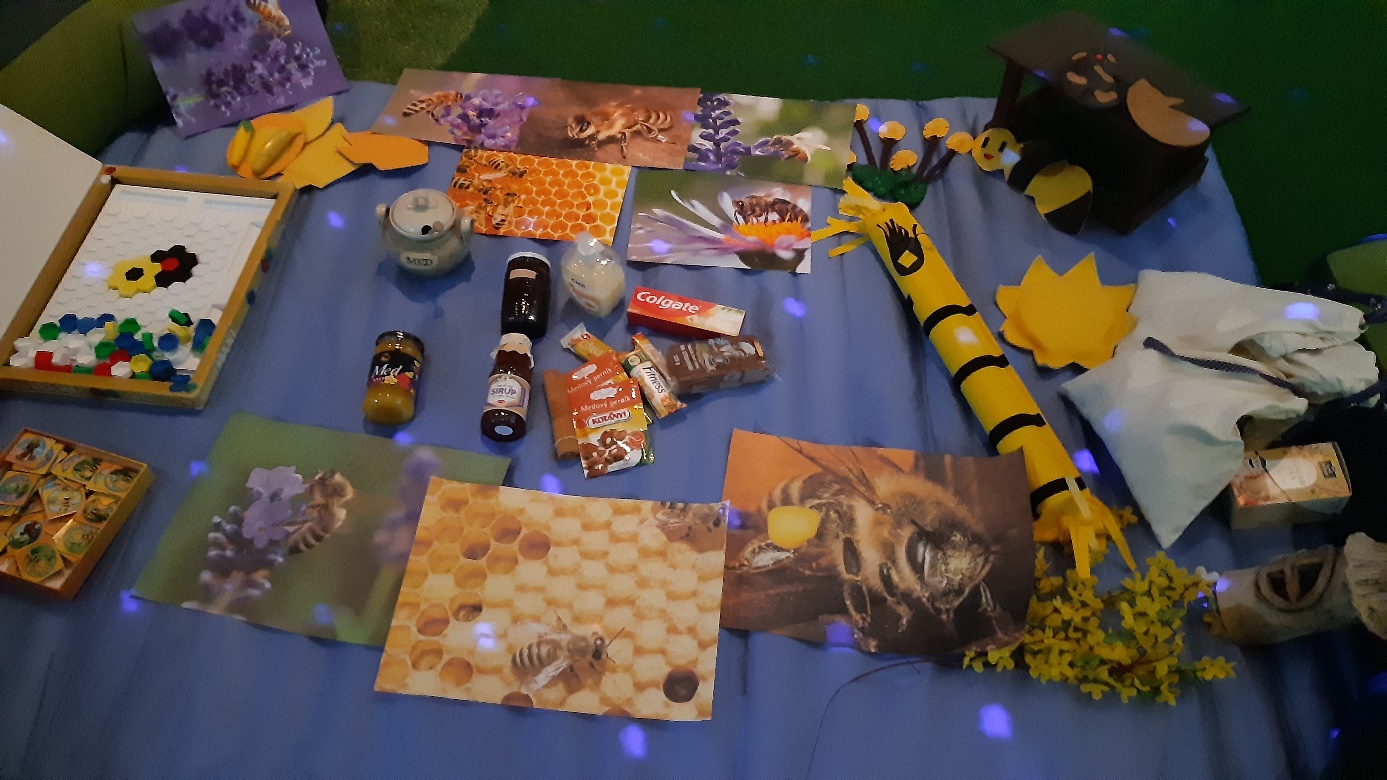 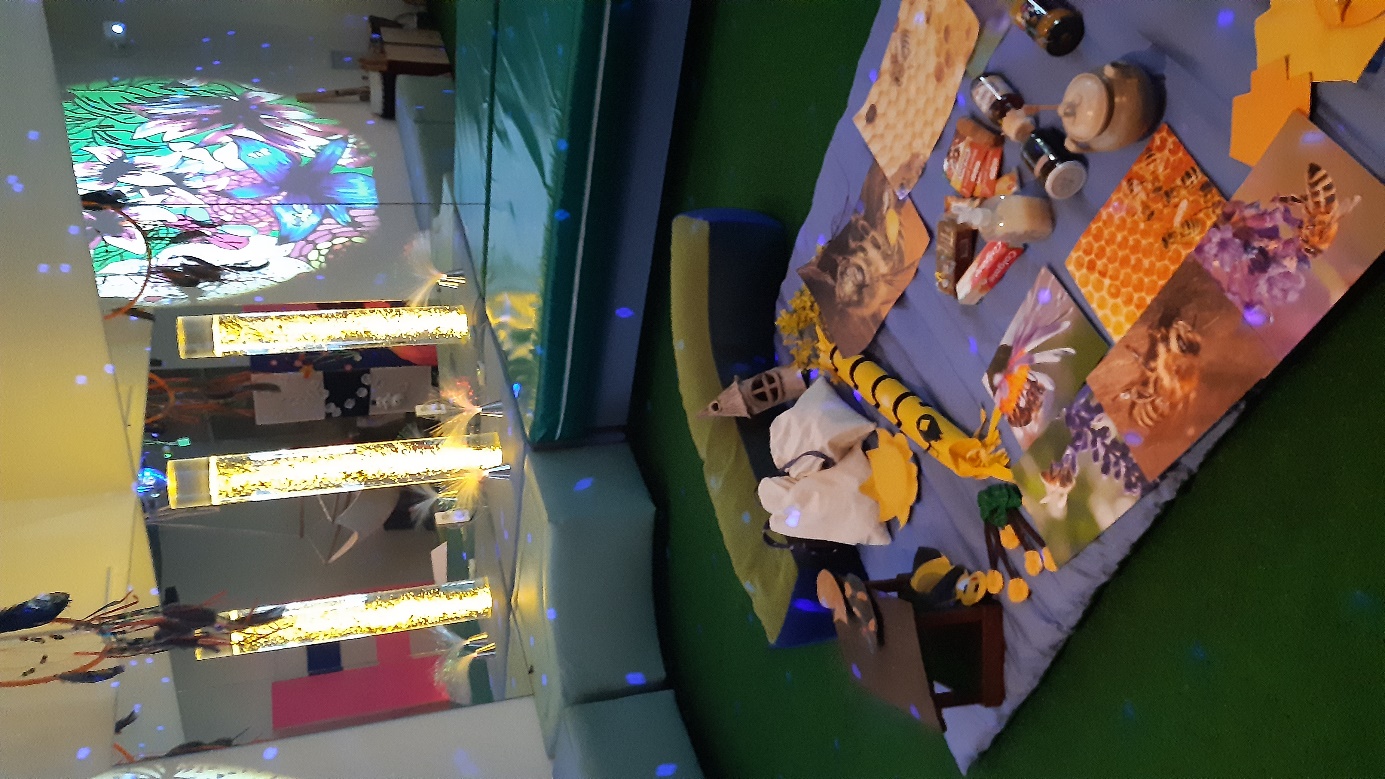 V případě, že student splní požadavky prezenčně nebo písemně, může se přihlásit na termín zápočtu, v rámci kterého bude zápočet zapsán!